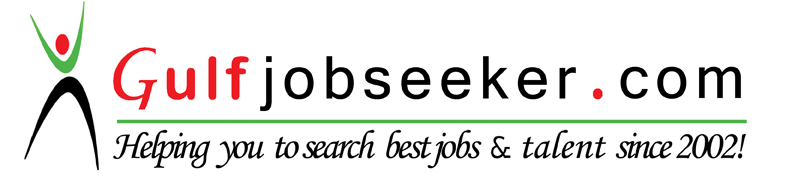 Contact HR Consultant for CV No: 340953E-mail: response@gulfjobseekers.comWebsite: http://www.gulfjobseeker.com/employer/cvdatabasepaid.php OBJECTIVE:	To offer my services to an organization that provides stimulating and professional environment. Where my abilities in problem solving, decision-making, and my leadership skills could contribute to an effective and well-run organization.A Full Stack Developer having More than 3 years of experience in Web and Mobile based data driven application development using Microsoft .NET Technologies and Android . Excellent at self-learning and shifting to new tools and technologies. Extensive hands on experience on Android, ASP.NET, ASP.NET MVC5 also good command on JavaScript and other frameworks i.e. jQuery and 3rd Party Libraries.WORK EXPERIENCESoftware Developer	Feb 2016 – Dec 2016Coca-Cola Beverages Private Limited, Lahore - Pakistan.Worked in Business Technology Department.Responsible for requirement gathering and analysis.Developed and supporting different applications.Responsible for Supporting and maintenance of Employee Management web Applications and managing their databases.Manage Vendors Coordination.Deployment to the Production Server.Developer and Researcher	August 2015 – Feb 2016(IPAL) Innovation and poverty alleviation Lab, ITU, Lahore - Pakistan.http://www.ipal.itu.edu.pk/Developed an interactive Online Donation portal web application.Worked as a member of the development team to complete task on redesign mobile application for low literate user.Responsible for design interactive GUI for low literate user Designing and developing the Reports for applications.Assist other team developers to resolve development challenges.Conducted survey for ICTD Research papers (An Investigation into ICT-Addressable Causes of Maternal Mortality in Pakistan).Conducted field surveys of E-Learn project for Punjab Institute of Technology Board (PITB).Conducted surveys on Mobile Interfaces Design for Low Literate users.Conducted Feedback surveys for Acumen.Conducted (IVR) Automated calls surveys for ICTD research paper.Software Developer	Jan 2014 – June 2015TechHub Connect, Lahore - Pakistan.http://techhubconnect.pitb.gov.pk/Worked with Freelancer on Different Web and Android based Applications:EDUCATIONCONFIDENTIALCERTIFICATIONSAsp.Net MVC5, Entity Framework 4.5Unique Institute of Technology, Lahore Pakistan.Web Designing CertificationModern Institute of Technology.Essential Designing (HTML5 with JavaScript and CSS3)TEKXON Institute, Lahore Pakistan.TECHNICAL SKILLSData Manipulation:	Data Backup, Data RecoveryOperating System:	Windows 7, Window 8, 8.1, Windows 10 & Ubuntu LinuxRECENT PROJECTSIslamic Institute Application (Android and Web Application):This Project is Android and Web based Application. In Web Panel, User can upload Upcoming Events, Media (Audio Lecture, Islamic Video and Clip), eBooks, Magazines and Different Wazaifs.Uploaded Data is accessible on Android Application through WebAPI’s. Record is offline accessible too (using offline Storage).Video and audio Streaming is online.Donation form facility in Android app, All User Donation Record is maintain in Web Panel.CONFIDENTIALOnline Streamer (Android Application):Online Music Streamer is an Android Application. (Combining Three different Features into Single Application), implement JSONParsing by using GSON, Volley and Retrofit Libraries.Fast Dailymotion Online streaming.(Add external SDK of Dailymotion to Stream Quality video)Fast Sound Cloud Online streamingOnline Streaming of Radio Channels (Add external Library to stream .pls /.ram/.wax url).Provide Song downloading option from Sound Cloud for offline access.Language connector (Android Application):Language Translation Android Application (call Microsoft Restful Service for Language Translation)Translate Text from Source to Destination Language.Also provide the feature, to convert achieved text into speech.Birthday SMS Reminder (Android Application):User set their relatives/friends birthday and other Details in Application.On that specific day, Application Notify user and automatically send Greeting SMS to that concern person.Urdu Phonic (Android Application):Urdu Learning Application for Kids.Against Each Urdu Letter play its respective sound and then ask user to speak and record user sound.Also provide Test feature to check kid’s progress.Implement Voice Recognition using PocketSphinx Library.Notes (Android Application):Maintain User Account and save Notes.User can also set Reminder of that Note.Critical patient's profiling and reviewing with SMS Notifications (Android and Web Application):Long-Term Disease Patient’s (Diabetes, AIDS, Heart) & Doctor Communication Portal.Website is Bootstrap and MVC based application.There are three Panels, Patient, Doctor and Admin.Admin handles patient enrollment process and important announcements.Doctor recommends prescriptions and medication to his Patients.Patients can get notifications of any updates on their mobiles via SMS.Patient can view his record through both Android and Web Application.Student Portal (Android and Web Application):Website is Bootstrap and MVC based application.That contains three Panels, Students, Teacher and Admin.Admin handles Students enrollment process and update yearly activity, events, exams details and other notification.Teachers update Lectures Quiz Updates and results on portal.Student Login is accessible in Android application.CONFIDENTIALBachelor Science in Computer Science (BSCS) (Hons)2011-2015Lahore College for Women University of PakistanServer Side Skills:ASP.NET MVC 5ASP.NET Web APIEntity Framework 6ASP.NET Web FormsLJNQSQLN-tier ArchitectureC#.NET,  C/C++, OOPClient Side Skills:HTML / HTML5CSS/CSS3jQueryjQuery-AjaxBootstrapJSONGoogle Map APIJavaScriptWeb ServicesOffline storageSQLiteSound Cloud APIAndroid Skills:Integration(JSON/XML)integrationAndroid Skills:External LibrariesGPSDifferent screen sizeGoogle Map APIExternal LibrariesGPSDifferent screen sizeGoogle Map APIintegrationsCompatibilityDailymotion SDKYouTube SDKNotification QueuePocketsphinx LibraryintegrationintegrationIntegrationDevelopment Tools:Development Tools:MS Visual StudioMS SQL ServerMS SQL ServerAndroid StudioIIS Server2010/2012/2013/20152008/20122008/2012Adobe DreamweaverSQLiteSQLiteFileZilla , Plesk PanelGenymotion (Virtual(Hosting Application)Device for testingenvironment)